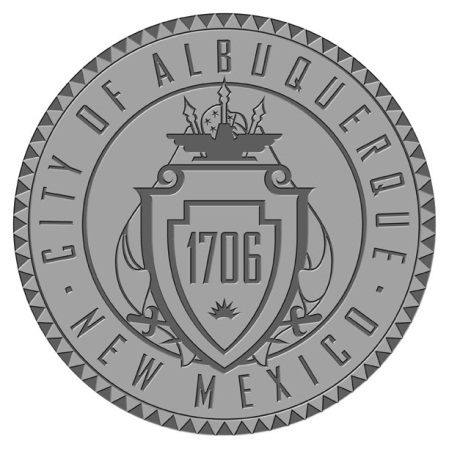 Economic Development Action (EDAct) CouncilTrudy E. Jones, City Councilor, District 8Isaac Benton, City Councilor, District 2Deborah U. Johnson, Vice ChairDonald A.M. Power, ChairmanGilbert Montano, Chief of StaffMEETING AGENDAWednesday, December 21, 2016; 11:30 a.m.One Civic Plaza, Mayor’s Conference Room-11th Floor, Albuquerque, NM  87102Call to Order-Don Power, ChairChanges and/or Additions to the AgendaReview and Approval of Minutes from May 18, 2016 MeetingProject Application DiscussionSmall Business Resource Collaborative (SBRC) - Vanessa RoanhorseRio Grande Community Development Corporation, DBA SINC – Tim NislyEDAct Financials—Deirdre Firth Old Business—New BusinessAdjournNOTICE TO PERSONS WITH DISABILITIES: If you have a disability and require special assistance to participate in this meeting, please call TTY at 1-800-659-8331 at least (3) days prior to the meeting/hearing date.  For inquiries regarding this agenda, please call Jenny Walters 505-768-3275. 